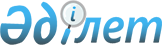 О признании утратившими силу приказов исполняющего обязанности Министра связи и информации Республики Казахстан от 11 августа 2010 года № 180 "Об утверждении форм заявок о регистрации электронных информационных ресурсов и информационных систем" и Министра по инвестициям и развитию Республики Казахстан от 29 января 2014 года № 64 "Об утверждении Правил ведения государственного регистра электронных информационных ресурсов и информационных систем и депозитария"Приказ Министра по инвестициям и развитию Республики Казахстан от 29 февраля 2016 года № 243

      В соответствии с пунктом 1 статьи 21-1 Закона Республики Казахстан от 24 марта 1998 года «О нормативных правовых актах» ПРИКАЗЫВАЮ:



      1. Признать утратившими силу:



      1) приказ исполняющего обязанности Министра связи и информации Республики Казахстан от 11 августа 2010 года № 180 «Об утверждении форм заявок о регистрации электронных информационных ресурсов и информационных систем» (зарегистрированный в Реестре государственной регистрации нормативных правовых актов за № 6497, опубликованный 7 октября 2010 года в газете «Казахстанская правда» № 264 (26325);



      2) приказ Министра по инвестициям и развитию Республики Казахстан от 29 января 2015 года № 64 «Об утверждении Правил ведения государственного регистра электронных информационных ресурсов и информационных систем и депозитария» (зарегистрированный в Реестре государственной регистрации нормативных правовых актов за № 10355, опубликованный 16 марта 2015 года в информационно-правовой системе «Әділет»).



      2. Комитету связи, информатизации и информации Министерства по инвестициям и развитию Республики Казахстан (Қазанғап Т.Б.) обеспечить:



      1) в недельный срок направление копии настоящего приказа в Министерство юстиции Республики Казахстан;



      2) официальное опубликование настоящего приказа в периодических печатных изданиях, информационно-правовой системе «Әділет»;



      3) размещение настоящего приказа на интернет-ресурсе Министерства по инвестициям и развитию Республики Казахстан.



      3. Контроль за исполнением настоящего приказа возложить на курирующего вице-министра по инвестициям и развитию Республики Казахстан.



      4. Настоящий приказ вступает в силу со дня подписания.      Министр

      по инвестициям и развитию

      Республики Казахстан                       А. Исекешев
					© 2012. РГП на ПХВ «Институт законодательства и правовой информации Республики Казахстан» Министерства юстиции Республики Казахстан
				